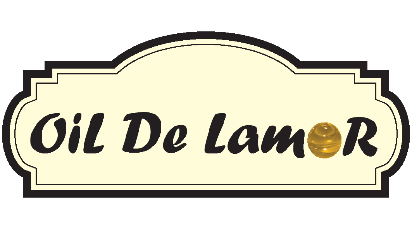 הסדרי נגישות בסניפי אויל דה לאמור:עירכתובתשם  הקניוןטלפוןחניית נכיםדלת כניסההסבר הגעה לסניףרחובותבילו 2, רחובותקניון עופר רחובות054-5439661מתחםנגישהכניסה מקומה 2.
בקניון קיימות חניות נכים לרכב רגיל, ולרכב גבוה/עם מעלון, בקומה 2 בחלק החדש.
ניתן להגיע מהכניסה הלא מקורה בקומה 3 (רחוב חרל”פ) ולרדת לקומה ח 2.
החניון בקניון ללא תשלום לרכבי נכים לכל היום ע"י החתמת כרטיס החניה במשרד החניון, בהצגת תג חניה לנכה ותעודה מזהה.ראשון לציוןסחרוב 23, ראשון לציוןקניון הזהב054-5439661מתחםנגישהחניון תת קרקעי.
כניסה מהמעלית השקופה.ירושליםאגודת הספורט בית"ר 1, ירושליםקניון מלחה052-3270768מתחםנגישהכניסה משער רקפת.
כל הכניסות לקניון מותאמות נגישות.
בקניון מעליות נגישות הכוללות מערכת כריזה.
ישנם חניות נגישות לאדם עם מוגבלויות – לרכב בעל תג נכה.קריית ביאליקדרך עכו 192,קריית ביאליקקניון הקיריון052-3555283מתחםנגישהבקניון קיימות חניות נכים לרכב רגיל ולרכב גבוה.
חניות לרכב נכים גבוה, הכניסה משכונת הפרפר,
משער 2 ושער 3, מול המשביר בשער עופר ברחוב המייסדים,
מכניסת בנק הפועלים.
פטור בגין חניה בחניית נכים, יינתן כנגד הצגת תג חניה לנכה ותעודה.באר שבעשדרות דוד טוביהו 125, באר שבעקניון הגראנד050-8486500מתחםנגישהבקניון קיימות חניות נכים לרכב רגיל, ולרכב גבוה עד גובה 2.20 מטר.
לרכב נכים מעל גובה 2.20 מטר,
חניה דרך חניון ספקים, בקומה מינוס 2, הכניסה דרך כביש שדרות טוביהו מדרום שמאלה, מצפון ימינה.
בנוסף, בחניונים בחיצוניים:
מול כניסת שער עופר ומול כניסת שער להב.
החניון בקניון ללא תשלום.רמת גןאבא הלל סילבר 301, רמת גןקניון עזריאלי אילון052-8344913מתחםנגישהכל הכניסות לקניון מותאמות נגישות.
בקניון מעליות נגישות.4 תאי שירותים נגישים הממוקמים בשתי קומות המסחר .
שילוט הכוונה מתאים.
חניות נגישות לאדם עם מוגבלויות – לרכב בעל תג נכה.
אזורים נגישים וחניות נכים מסומנות באמצעות אייקון הנגישות הבינלאומי.נתניההרצל 60, נתניהקניון עופר השרון058-7075107מתחםנגישהבחניון המקורה קיימות חניות נכים לרכב רגיל.
לרכב נכים גבוה, ישנן חניות בצד המערבי של הקניון,
ברחוב פתח-תקוה, ללא תשלום.
בכל מפלס בחניון, ישנן חניות נכים.
פטור בגין חניה בחניית נכים,
יינתן כנגד הצגת תג חניה לנכה ותעודה מזהה.רמלהשדרות דוד רזיאל 1, רמלהקניון עזריאלי רמלה052-5357588מתחםנגישהכל הכניסות לקניון מותאמות נגישות.
בקניון מעליות נגישות הכוללות מערכת כריזה.
תאי השירותים נגישים וממוקמים בכל אחת מקומות הקניון.
שילוט הכוונה מתאים ומתקני נגישות ספציפיים כגון דוכני מזון מותאמי נגישות.
חניון תת קרקעי מותאם למבקרים בעלי מוגבלויות.
חניות נגישות לאדם עם מוגבלויות – לרכב בעל תג נכה.
אזורים נגישים וחניות נכים מסומנות באמצעות אייקון הנגישות הבינלאומי.